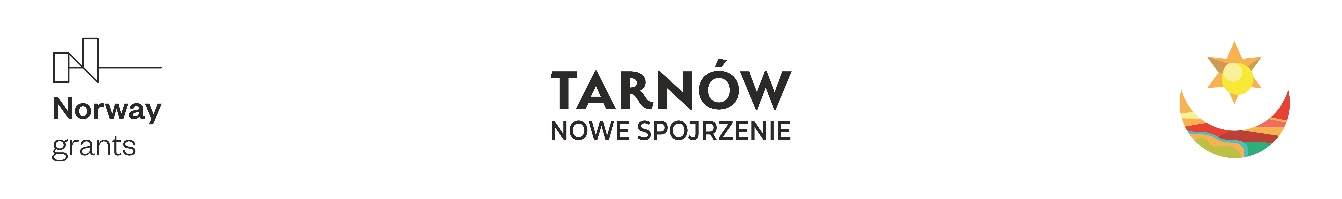 ZAPROSZENIENa bezpłatne spotkanie szkoleniowo - warsztatowe 
dla kierowców Miejskiego Przedsiębiorstwa Komunikacji Sp. z o.o. w Tarnowie, pn.:„Komunikacja publiczna bez barier”będące częścią projektu, pn.: „MY! – dostępni – aktywni – potrzebni”, realizowanego w ramach projektu „Tarnów-Nowe Spojrzenie” współfinansowanego ze środków Norweskiego Mechanizmu Finansowego na lata 2014-2021, w ramach programu Rozwój Lokalny.12-13 kwietnia 2024 r.Sala Lustrzana, ul. Wałowa 10, 33-100 Tarnów – część szkoleniowaZajezdnia MPK Sp. z o.o., ul. Lwowska 199 – część praktycznaProgram – część szkoleniowa:09:00 – 10:30 – „Niepełnosprawny to taki sam człowiek jak ja - Savoir vivre wobec osób 
z niepełnosprawnościami”10:30 – 10:45 – przerwa kawowa10:45 – 11:30 – „Technologia wspomagająca poruszanie się i transport osób 
z niepełnosprawnością – jak z niej korzystać?”11:30 – 12:00 – przerwa kawowa 12:00-12:30 – przejazd autobusem na zajezdnię MPK Sp. z o.o., ul Lwowska 199Program – część praktyczna:12:30 – 15:00 – „Jak pomagać, aby nie zaszkodzić?”15:00 – podsumowanie, wnioski, zakończenie spotkania.Prelegent: Bartłomiej Tott – fizjoterapeuta i trener sportowców z niepełnosprawnością, Vice Prezes Stowarzyszenia Kulturalno – Oświatowego PIAST w Woli Rzędzińskiej, Członek Zarządu Polskiego Związku Sportu Niepełnosprawnych START, Członek Zarządu Tarnowskiego Zrzeszenia Sportowego Niepełnosprawnych START.Uwagi: Grupa I kierowców: 12 kwietniaGrupa II kierowców: 13 kwietnia